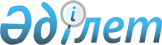 О внесении изменения в постановление акимата Жанакорганского района от 30 ноября 2017 года № 389 "О некоторых вопросах поощрения граждан участвующих в обеспечении общественного порядка"Постановление Жанакорганского районного акимата Кызылординской области от 22 августа 2019 года № 864. Зарегистрировано Департаментом юстиции Кызылординской области 26 августа 2019 года № 6903
      В соответствии с пунктом 2 статьи 50 Закона Республики Казахстан от 6 апреля 2016 года "О правовых актах" и постановлением Правительства Республики Казахстан от 16 октября 2018 года № 637 "Некоторые вопросы Министерства внутренних дел Республики Казахстан" акимат Жанакорганского района ПОСТАНОВЛЯЕТ:
      1. Внести в постановление акимата Жанакорганского района от 30 ноября 2017 года № 389 "О некоторых вопросах поощрения граждан участвующих в обеспечении общественного порядка" (зарегистрировано в Реестре государственной регистрации нормативных правовых актов за № 6069, опубликовано 21 декабря 2017 года в эталонном контрольном банке нормативных правовых актов Республики Казахстан) следующее изменение:
      приложение к указанному постановлению изложить в новой редакции согласно приложению к настоящему постановлению.
      2. Настоящее постановление вводится в действие со дня первого официального опубликования. Виды и порядок поощрений, а также размер денежного вознаграждения граждан, участвующих в обеспечении общественного порядка в Жанакорганском районе 1. Виды поощрения
      1. Виды поощрения граждан, участвующих в обеспечении общественного порядка:
      1) объявление благодарности;
      2) награждение грамотой;
      3) выдача денежной премии. 2. Порядок поощрения
      2. Вопросы поощрения граждан, участвующих в обеспечении общественного порядка, способствовавших предупреждению и пресечению преступлений, рассматриваются районной комиссией по поощрению граждан, участвующих в обеспечении общественного порядка (далее – Комиссия) создаваемой акиматом Жанакорганского района.
      3. Предложения по поощрению граждан, принимающих активное участие в охране общественного порядка, обеспечении общественной безопасности, предупреждении и пресечении преступлений, на рассмотрение комиссии вносятся государственным учреждением "Отдел полиции Жанакорганского района Департамента полиции Кызылординской области Министерства внутренних дел Республики Казахстан" (далее – Отдел полиции).
      4. В состав комиссии включаются представители районных местных представительных и исполнительных органов, отдела полиции.
      5. Основанием для поощрения является решение, принятое комиссией, а для выплаты поощрения – приказ начальника отдела полиции согласно решению, принятому комиссией.
      6. Меры поощрения гражданам, участвующих в обеспечение общественного порядка осуществляется отделом полиции в торжественной обстановке. 3. Размер денежного вознаграждения
      7. Размер денежного вознаграждения устанавливается комиссией с учетом внесенного поощряемым вклада в обеспечение общественного порядка и объема ущерба, который мог бы быть нанесен в результате противоправного действия, которое было пресечено им или с его участием, и не превышает, как правило, 10-кратного месячного расчетного показателя.
      8. Выплата денежного вознаграждения производится за счет средств областного бюджета отделом полиции, внесшим представление к поощрению.
					© 2012. РГП на ПХВ «Институт законодательства и правовой информации Республики Казахстан» Министерства юстиции Республики Казахстан
				
      Аким Жанакорганского района 

Ғ. Әміреев

      "СОГЛАСОВАНО"
Государственным учреждением
"Отдел полиции Жанакорганского
района Департамента полиции
Кызылординской области
Министерства внутренних
дел Республики Казахстан"
Приложение к постановлению акимата Жанакорганского района от "22" августа 2019 года № 864Приложение к постановлению акимата Жанакорганского района от 30 ноября 2017 года № 389